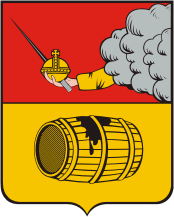 ОТЧЕТо деятельности администрациигородского поселения «Вельское» Вельского муниципального района Архангельской областиза 2022 годИНФОРМАЦИЯ по основным отчетным данным финансово-экономического отдела администрации Вельского городского поселенияза2022 год.Работа финансово-экономического отдела в 2022 году была направлена на повышение эффективности бюджетных расходов, связанных с распределением и контролем использования денежных средств. Осуществлялся мониторинг показателей исполнения бюджета. Расширение применения программного метода исполнения бюджета. Реализовано 12 муниципальных программ (исполнены на 79,8 %)         Доходы: Доходная часть бюджета МО «Вельское» в 2022 году за счет всех источников финансирования исполнена в сумме 230 121 тысяч рублей.             Структура доходной части бюджета выглядит следующим образом: налоговые и неналоговые доходы 45,1 %, безвозмездные поступления 54,9 %.           Общий объем собственных доходов: налоговых и неналоговых платежей в бюджет МО «Вельское» составил 103 909 тыс. руб. Утвержденный план собственных доходов выполнен на 112,1 %.            Основными доходообразующими показателями являются: НДФЛ в структуре собственных доходов за 2022 год его совокупная доля составляет 55 %. План перевыполнен на 3% или на 1623 тысяч рублей. Налог на имущество физических лиц занимает 7% от собственных доходов. Земельный налог составляет 10 %.              Значительную долю занимает аренда за земельные участки, поступило 5120 тыс.рублей. И от продажи земельных участков в сумме 2773 тыс.рублей.                 Из областного бюджета поступила субвенция  на создание и формирования административных комиссий в сумме 105 тыс.рублей. Субсидия на содержание и ремонт дорог в размере 3 464 тыс.руб. На реализацию программы «Комфортная городская среда» получено 15 415 тыс.руб.           Субсидия на переселение граждан из аварийного жилищного фонда в сумме 29 711тыс.рублей.Всего безвозмездных поступлений привлечено в городское поселение в сумме 126 212 тыс.руб.- это на 86 274 тыс.рублей меньше, чем в прошлом году.Расходы: В 2022 году планируемые показатели по расходам исполнены  сумме 220 108 тыс.руб. или 87,3 %. Самый большой удельный вес в общих расходах занимает ЖКХ (145 498 т.р.) или 66 % от общих расходов.  Направлено на дорожную деятельность 26 898 тыс.руб.             На благоустройство территории затрачено 65 552 тыс. руб., в том числе:    - Сохранение и благоустройство историческая части города – 2390 тыс.руб.- На создание комфортной городской среды в малых городах и исторических поселениях – победителях Всероссийского конкурса лучших проектов получено 62 000 тыс.рублей.      Затраты по отрасли жилищное хозяйство составили 39 218 тысяч рублей.                  На отрасль коммунальное хозяйство   направлено 3728 тыс.рублей. в том числе: на ремонт и модернизацию теплосистемы, затраты составили 225 тыс.руб. и на строительство сетей водоснабжения и водоотведение расходы  сложились в размере 1211 тыс.руб.         Исполнение по расходам в отрасли культуры за 2022 г. составило 11 538 тыс.рублей или 100 % от плановых назначений. Идея бюджета за 2022года –это повышение эффективности предоставления муниципальных услуг- реализована.        Проведено 87 аукционов в сфере закупки для муниципальных нужд, экономия бюджетных средств составила 1967,5 тысяч рублей.      Работа отдела направлена на проведения ежеквартального анализа исполнения бюджета, на осуществление контроля за исполнением договоров.        Проведение анализа финансово-хозяйственной деятельности и экономических показателей муниципальных предприятий. Ведение сводной бюджетной росписи.     Представлено в Отдел по Вельскому району УФК - 662 расходных расписания на финансирование средств, 3639 заявок на кассовый расход, 1 заявка на получение наличных денежных средств. Обработано 891 счетов-фактур и 168авансовых отчетов. Отправлено 498 сведений бюджетных обязательств.      Завершение финансового года прошло успешно. Расходные обязательства выполнены на 87 %.     Работники отдела внимательно и ответственно выполняли операции по бюджетному процессу. Проведена оценка вклада по исполнению муниципальных программ. Сохранена сбалансированность и устойчивость бюджетной системы повышения эффективности бюджетных расходов.          В 2022 году сформирован бюджет на 3 года (2023-2025 гг.)  с учетом повышения качества бюджетного планирования, отказ от второстепенных и менее значимых расходов, разработаны основные направления налоговой и бюджетной политики  и утвержден бюджет МО «Вельское» на 2023 год в сумме 136 795,3 тысяч рублей.ИНФОРМАЦИЯ по основным отчетным данным отдела по управлению муниципальным имуществом администрации Вельского городского поселения за2022 год.В соответствии с планом (программой) приватизации муниципального имущества МО «Вельское» на 2022 год, утверждённый решением Совета депутатов городского поселения «Вельское» Вельского муниципального района Архангельской области от 07 декабря 2021 года №25 с последующими изменениями и дополнениями подлежало приватизации – 8 объектов муниципальной собственности 6 из которых удалось приватизировать, посредством продажи через открытый аукцион:Нежилое здание – котельная, площадью 141,1кв.м., расположенное по адресу: г.Вельск, ул. Некрасова, д. 12В.Здание котельной, назначение: котельная, этажность: 1, общей площадью 649 кв.м., по адресу: д. Плесовская, ул. Нагорная, д. 1А, с земельным участком.Муниципальное имущество, назначение - сооружение коммунального хозяйства, наименование – ГРУ, протяженностью 9 метров, расположенное по адресу: г Вельск, ул. Дзержинского, д. 105А.Муниципальное имущество, назначение - сооружения трубопроводного транспорта, наименование – Газовые сети от жилого дома по ул. Дзержинского д.105 до ГРУ, протяженностью 123 метров, расположенное по адресу: г. Вельск, ул. Дзержинского, д.105.Не удалось реализовать 2 объекта, а именно - Здание котельной, назначение: котельная, этажность: 2, общей площадью 538,4 кв.м., по адресу: г.Вельск, ул.Дзержинского, д.201,строение 7,с земельным участком.В 2022 году числилось 2 действовавших и действующих договоров аренды муниципального имущества: - договор аренды с УФПС Архангельской области - филиал «Почта России» на помещения в здании ДК и С, по ул.Климовского,д.5; - договор аренды с ОАО «МРСК «Северо-Запад» на объекты электрического хозяйства в г.Вельск (ВЛ и КТП).В 2022 году проводилась работа по обнаружению и постановке на учет бесхозяйных объектов – в основном сети водоснабжения, водоотведения и сети сжиженного газоснабжения. Осуществлялась работа по выявлению жилых помещений (квартир, домов) обладающими признаками выморочного имущества. В соответствии с полномочиями по распоряжению земельными участками активно осуществлялась работа по разработке аукционной документации и  проведению  открытых аукционов на аренду  земельных участков. В аренду предоставлено по результатам аукциона, заключено и зарегистрировано в Росреестре 17 договоров аренды земельных участков из них 6 участков для индивидуального жилищного строительства.ИНФОРМАЦИЯ по отчетным данным правового отдела администрации Вельского городского поселения за 2022 год.В течение года рассмотрены и даны ответы на 46 представлений о нарушении закона, 12 требований по предоставлению информации. В Арбитражном суде рассмотрено 21 гражданское дело с участием администрации.В Вельском районном суде, мировом суде Вельского судебного района   рассмотрено более 90 гражданских дел с участием администрации. Окончено 7 исполнительных производств.На исполнении в администрации городского поселения «Вельское» имеется 19 решений суда неимущественного характера, об обязании городской администрации выполнить работы в области дорожной деятельности, водоотведения, пожарной безопасности, уличного освещения, и 8 неисполненных судебных акта  по предоставлению жилых помещений в рамках переселения из аварийного жилищного фонда.	За 2022 год состоялось 16 заседаний административной комиссии МО «Вельское», на которых рассмотрено 145 дел об административных правонарушениях, предусмотренных Законом Архангельской области от 03.06.2003 №172-22-ОЗ «Об административных правонарушениях», к административной ответственности было привлечено(по статье 2.4 Закона, т.е за нарушение тишины и покоя граждан в ночное время) 127 человек, из них вынесено 76 предупреждения, 51 штрафов на сумму  120 000 рублей.  При неуплате административных штрафов в срок, установленный законодательством, постановления направляются для принудительного взыскания в службу судебных приставов.   Наблюдалось небольшое снижение административных правонарушений за нарушение тишины и покоя граждан в ночное время, по сравнению с 2021 годом, где было привлечено к ответственности 170 правонарушителей. 	На конец 2022 года и по настоящее время на учете граждан, нуждающихся в жилых помещениях состоит 1527 семей, на начало 2022 года состояло 1543 семьи. В 2022 году была поставлена на учет граждан, нуждающихся в жилых помещениях граждане 1 семья. Проводится работа по проверке нуждаемости граждан, состоящих на учете граждан, нуждающихся в жилых помещениях, проводится ежегодная перерегистрация граждан.	Проводится работа по взысканию арендных платежей с физических лиц за земельные участки. В судебные органы направлено более 70 заявлений о взыскании задолженности по арендным платежам. Судебные приказы направляются в Службу судебных приставов на исполнение.	По запросам должностных лиц  и органов подготовлено  и направлено 446 ответов  на запросы, в том числе характеристик на граждан в количестве 317 и 129 по иным запросам. Направлены ответов на заявления граждан и выдано справок в количестве 139, что  превышает почти на 50 %, чем показатели за 2021 год. 	За заключением договоров социального найма обратилось 104 человека. Предоставлены жилые помещения маневренного жилищного фонда и заключены 37 договоров.   В течении года проводится устное консультирование граждан по вопросам относящимся к работе правового отдела и иным вопросам.ИНФОРМАЦИЯ по основным отчетным данным отдела по управлению земельными ресурсами администрации Вельского городского поселения за2022год.      В целом за 2022 год обратилось с заявлениями на формирование новых земельных участков (с утверждением схемы) 316 граждан и юридических лиц. В том числе с разрешенным использованием:- «индивидуальное гаражное строительство» -52 - «для индивидуального жилищного строительства и блокированная застройка» -171 - «многоквартирные дома» -9- «огородничество» -11- «предпринимательство и др.» -73По другим запросам и заявлениям по муниципальным услугам, предоставляемым администрацией  городского поселения «Вельское», таким как: предоставление выкопировок, регистрация и учет граждан, нуждающихся в получении участков, и др. оформлено, направлено или выдано 63 справок и актов и 856 ответов в письменном виде, например: справки о наличии или отсутствии строений, о захоронениях, о наличии у гражданина подсобного хозяйства, письменные ответы по запросам на получении выкопировок с картографического материала и т.д.Подготовлено и проведено 10 комиссий по выбору земельных участковПредоставление земельных участков.Аренда     В ходе рассмотрения заявлений заключено 56 (22 с юридическими лицами, 34 с физическими лицами) договора аренды на земельные участки как вновь предоставленные(35), так и пролонгированные(21).      Договора аренды заключены, в том числе:- «для индивидуального жилищного строительства» -14,- «огородничество» -15- «индивидуальное гаражное строительство» - 5,- «под объектами незавершенного строительства» - 3,- «иные» -19Заключено 36 соглашения, в том числе: на прекращение аренды-24, о замене стороны договора-8, продление срока аренды-2, с дополнением расчета арендной платы-2. Составлено 19 актов приема-передачи земельных участков.Кроме того оформлено 41 актов приема-передачи, 11 актов сверки, 19 отказов, 25 ответов.Выкуп земельных участков     Оформлено всего:68 договоров площадью 7,9783 га, на сумму 2,396 млн. руб., в т.ч.53 договора купли-продажи земельных участков под расположенными на них зданиями, строениями, сооружениями площадью 7,3312 га, на сумму 2,035 млн. руб., из них:«индивидуальное гаражное строительство» - 4 участков «для индивидуального жилищного строительства» и «блокированная жилая застройка»  -40 участков «производство, коммерция»-9 участкаВпервые 15 договоров под «огородничество» на площади 0,6471 га.Из 68 договоров, 49 участков были переоформлены из аренды, площадью 4,8101 га, 19 договоров оформлены на вновь предоставляемые участки, площадью 3,1682 га.Оформлено 19соглашения о перераспределении земельных участков на площади 0,5369 га, на сумму 0,372 млн. руб. (выкуп земельных участков по цене 15% от кадастровой стоимости).За 2022 год количество заключенных соглашений увеличилось в 1,6 раза по сравнению с 2021 годом.Соотношение договоров и соглашений в 2022 году:      Граждане продолжают пользоваться возможностями выкупать земельные участки по льготной цене 3% от кадастровой стоимости под индивидуальными жилыми домами, 20% или 15% под остальными объектами недвижимости.       Лидирует по количеству договоров в 2022 году, в отличии от в предыдущих лет, продажа участков под индивидуальными жилыми домами и блокированной жилой застройки. Это связано в том числе и с началом возможности «догазификации» индивидуальных домов и домом блокированной постройки.Соотношение договоров купли-продажи за 2022 и 2021 года:Общее количество договоров увеличилось на 20Предоставление в собственность бесплатно      Предоставлено 55 земельных участков в собственность бесплатно, общей площадью 0,5540 га. В том числе 51 участок на площади 0,1705 га предоставлен в соответствии с Федеральным законом от 5 апреля 2021 года №79-ФЗ «О внесении изменений в отдельные законодательные акты Российской Федерации» («О гаражной амнистии»). Закон действует с 1 сентября 2021 года. Оформляется земля под гаражами построенными до введения в действие действующего Градостроительного кодекса Российской Федерации (до 29.12.2004).     Кроме того, в рамках действия закона «О гаражной амнистии» зарегистрировано право собственности граждан на 19 зданий гаража (одновременно с регистрацией прав на земельный участок под ним) против 4 в 2021 году.    Реализация данного закона позволяет гражданину стать законным владельцем своего гаража, права на который признаны государством, без обращений в судебные органы.    Администрация от имени граждан обращается в органы регистрации прав для регистрации права собственности на земельный участок и объект недвижимости на нем в Едином государственном реестре прав, что делает данную процедуру удобной и бесплатной для физического лица. Обращение происходит с использованием личного кабинета на сайте Росреестра.   Оформление прав на объекты пополнит доходы от налоговых поступлений в бюджет муниципального образования.По сравнению с 2021 годом в 2022 году количество объектов (земля) предоставленных бесплатно увеличилось в 4,25 раза, зарегистрированных прав на объекты капитального строительства (здания гаража) в4,75 раза. По земельным участкам, предоставляемым под индивидуальными жилыми домами увеличение не значительное.Предоставление в пользование, муниципальная собственность, безвозмездное пользование         Предоставлено в постоянное бессрочное пользование 73 участков, прекращено право постоянного бессрочного пользования на 73 участков.     Заключено 3 договора безвозмездного пользования на 3 участка, прекращено на 22 участка.     Зарегистрировано в собственность МО «Вельское» 73 земельных участков, на площади 69,1397 га, в т.ч. 50 участков под территории общего пользования (дороги, парки и т.д.) на площади 64,9235 га. Остальные 23 участка на площади 4,2162 га для дальнейшего использования, в т.ч для предоставления через аукцион.Сервитуты, выдача разрешений на использование     Подписано 26 разрешений на использование земельного участка без предоставления или сервитута.     Оформлено 33 сервитута.Рассмотрено 5 мест размещения нестационарных торговых объектов.Межевание      В 2022 году администрацией выполнены работы по формированию и постановке на учет земельных участков придомовых территорий многоквартирных домов в количестве 22 земельных участков, общей площадью 3,5641 гектара. Данные работы выполнялись по заявлениям собственников квартир, под аварийными домами, а так же для подготовки к проведению благоустройства придомовых территорий. В 2023 году планируется активизация работ по формированию придомовых территорий и инвентаризации ранее поставленных на учет.     Для регистрации в муниципальную собственность сформированы и поставлены на учет 8 участков.Исполнение программы «Межевание земельных участков» за 2022 год         Запланированная сумма программы на 291 000 рублей освоена. Основная часть мероприятий программы была осуществлена путем проведением аукционов.	 Данная программа состоит из двух частей. 	- «Межевание земельных участков под многоквартирными жилыми домами» в сумме 228 тыс.руб, выполнена.           - «Межевание земельных участков в муниципальную собственность» в сумме 63 тыс.руб, выполнена.	           Все запланированные мероприятия проведены. Основная часть мероприятий программы была осуществлена путем проведения аукционов, что позволило сэкономить денежные средства. Всего было подготовлено и проведено межевание 30 объектов. Данные работы позволили вовлечь в оборот земельные участки, уточнить площади муниципальных земель, упорядочить землепользование.Муниципальный земельный контроль     Одним из важных и трудоёмких является блок вопросов по проверкам исполнения земельного законодательства. За 2022 год проведено 4 проверки по соблюдению требований земельного законодательства, в том числе 4 внеплановых об определении срока исполнения предписания. Основные виды нарушений:- земельные участки не оформлены в установленном законом порядке (отсутствуют правоустанавливающие и (или) правоудостоверяющие документы),-выявлены недостатки использования земельных участков (несоответствие разрешенного использования и фактического использования, несоответствие предоставленной и фактически используемой площади)     Выявленные нарушители продолжают процедуру оформление земельных участков. Необходимо в 2023 году активизировать профилактическую работу с населением, в том числе через средства массовой информации, проводить встречи с населением с привлечением депутатов, разъяснять нормы земельного законодательства для активизации граждан по оформлению используемых и не оформленных земельных участков.     Данные меры приводят к пополнению бюджета города, за счет вовлечения в налогообложение объектов, исключению земельных споров по границам установленных должным образом земельных участков.     По данным на 01.01.2023 года в личном подсобном хозяйстве имеется следующее поголовье: крупный рогатый скот -80, овцы и козы-10, птица-10.     В связи с развитием и совершенствованием электронных услуг оперативно и своевременно стало возможным получение сведений информационных ресурсов например, Росреестра по данным о регистрации прав и сведений кадастра. Вся информация запрашивается и выдается, не посещая офисы, путем электронного документооборота, что, несомненно, ускоряет процедуру оказания муниципальных услуг и улучшает их качество.   Подключение к электронному правительству Архангельской области (система исполнения регламентов) дает возможность электронного взаимодействия с пенсионным фондом, кадастровой палатой, ГИС ГМП (государственные и муниципальные платежи).      Специалисты отдела участвуют в заседании комиссии по правилом землепользования и застройки на территории МО «Вельское», ведут учет земельных участков, выявляют неиспользуемые и нерационально используемые земли.                В 2022 году выполнена опись дел постоянного хранения за период 2000-2003 года в количестве 884 земельных участка. В 2023 году продолжится систематизация архива с составлением описей дел постоянного хранения за период 2004-2017 годы.Ведется работа по разработке и утверждению административных регламентов необходимых процедур предоставления земельных участков, в том числе «бесконтактным способом».  По арендаторам ведется работа по взысканию. Предъявлено 70 претензий, в т.ч. ф.л. 60, ю.л.-10 за предыдущие годы.  В 2023 году планируется продолжить работу в направлении взыскания задолженностей по арендной плате, контролировать поступление платежей.  По собираемости арендных платежей будут приняты следующие меры:- Регулярно проводить инвентаризацию списков плательщиков;- В прокуратуру направлять списки должников с указанием почтовых адресов;- Информировать население в средствах массовой информации;- Продолжить претензионную работу.       Землеустроители повышают свой профессиональный уровень, как самостоятельно, так и путем обучения в учебных центрах, в том числе дистанционно. ИНФОРМАЦИЯ по отчетным данным отдела градостроительства и архитектуры администрации Вельского городского поселения за2022 год.Основными задачами отдела градостроительства и архитектуры администрации городского поселения «Вельское» являются:реализация градостроительной деятельности на основе документов территориального планирования и правил землепользования и застройки МО «Вельское»;осуществление градостроительной деятельности с соблюдением требований административных регламентов.В 2022 году было выдано:- 25 разрешений на строительство при осуществлении строительства, реконструкции объектов капитального строительства;- 11 разрешений на ввод объектов в эксплуатацию при осуществлении строительства, реконструкции объектов капитального строительства;- присвоено 86 адресов объектам недвижимости;- подготовлено 33 градостроительных плана земельных участков;- выполнены организационные работы и проведены 14 публичных слушаний по изменению вида разрешенного использования земельных участков и предоставление разрешения на отклонение от предельных параметров разрешенного строительства;- проведены работы по сопровождению документации от подачи заявления на согласование перепланировки помещений до выдачи акта о завершенном переустройстве или перепланировке помещений в количестве 41 объектов;- обработано 20 предложений о внесении изменений в правила землепользования и застройки;- поступило и обработано 9 предложений физических и юридических лиц о внесении изменений в генеральный план поселения;- поступило 1 предложение от физических и юридических лиц о подготовке документации по планировке территории;- выдано 25 уведомлений о соответствии указанных в уведомлении о планируемом строительстве или реконструкции объекта индивидуального жилищного строительства или садового дома;- утверждена 1 документация по планировке территории (проекты планировки территории, проекты межевания территории в составе проекта планировки территории или в виде отдельного документа).ИНФОРМАЦИЯ по основным отчетным данным отдела городского хозяйства администрации Вельского городского поселения за2022 год.Дорожное хозяйствоПо дорожному хозяйству в 2022 году проведен следующий объем работ: - покрытие асфальтобетонного полотна проезжей части улицы Советская—700 кв. м.;-ямочный ремонт асфальтобетонного покрытия городских дорог общего пользования;-произведена замена и установка дорожных знаков – 107 шт.;В рамках программы «Модернизация нерегулируемых пешеходных переходов» рядом с детскими учреждениями в 2022 году были оборудованы светофорные объекты и пешеходные переходы возле д/с «Елочка» расположенного по адресу – ул. 50 Лет Октября, д.89 и возле д/с «Теремок» расположенный по адресу – ул. Чехова, д.4В. Коммунальное хозяйствоПеречень мероприятий,  выполненных в 2022 году:- строительство сетей водоснабжения с установкой ж/бетонных водопроводных колодцев к жилым многоквартирным домам № 40 по улице Революционная, № 29 «а» по улице Мичурина, улице К-Маркса, протяжённостью 432 метров погонных; - выполнен ремонт в бане № 2 по улице Л-Толстого, дом 2 а, включающий ремонт 2-х печей, замена инженерных сетей водоснабжения; - выполнен капитальный ремонт с перекладкой 8 аварийных отопительных печей в жилых многоквартирных домах муниципального жилого фонда городского поселения «Вельское»; - выполнена поставка и установка газовых плит в муниципальном жилом фонде в количестве 3-х штук;- выполнена установка (замена) приборов учёта холодного /горячего водоснабжения, газоснабжения в муниципальном жилом фонде 16 штук; - выполнено 15 экспертных заключения о техническом состоянии несущих и ограждающих конструкций зданий жилых домов муниципального жилого фонда.            Все запланированные мероприятия выполнены в сроки, определённые муниципальными контрактами на выполненные работы.Целью программы предусматривается:- развитие коммунальной инфраструктуры за счёт строительства новых сетей, ликвидация ветхих инженерных сетей;- обеспечение комфортных условий проживания;- улучшение экологической обстановки на территории городского поселения «Вельское»;         Результат выполнения программы:- эффективное использование энергетических ресурсов и энергосбережение;- развитие коммунальных услуг жизнеобеспечения на территории городского поселения «Вельское»;- повышение качества и надёжности оказываемых потребителям коммунальных услуг;- улучшение экологической обстановки на территории городского поселения «Вельское».Поддержка жилищного хозяйстваНа территории городского поселения «Вельское» регулярно проводятся мероприятия по обследованию жилищного фонда по заявлениям граждан. В  настоящее время 110 многоквартирных домов признаны аварийными и  подлежащими сносу, общая площадь к расселению составляет более 19 000 кв. метров. В рамках Программы переселения 2019-2025 гг. подлежат  расселению 50 многоквартирных домов, признанных аварийными и подлежащими сносу за период с 01 января 2012 по 01 января 2017 гг,  общей расселяемой площадью 6635,8 кв. метров.В 2022 году городское поселение «Вельское» продолжило реализацию мероприятий по переселению граждан в рамках   адресной программы Архангельской области «Переселение граждан из аварийного жилищного фонда на 2019-2025 годы».В ходе реализации II этапа исполнены целевые показатели  Программы за 2022 год: в целях обеспечения прав собственников по соглашениям сторон  выкуплено 29(из 45) жилых помещений площадью 911,73 м2  (из 1450,7).Размер выкупной цены жилого помещения определялся путем проведения оценки его рыночной стоимости аккредитованным специалистом. Выкуп жилых помещений без заключения соответствующих соглашений не производился.В новом доме №48 по ул. Привокзальная 47 квартир - заселены, по 1 (одной) квартире соглашение (об изъятии жилого помещения с предоставлением взамен жилого помещения с предоставлением беспроцентной рассрочки для оплаты разницы в стоимости жилых помещений, т.к. предоставляемое помещение больше на основании Решения №75 от 04.10.2022 10-й очередной сессии Совета депутатов городского поселения «Вельское» Вельского муниципального района Архангельской области пятого созыва)находится на согласовании.В рамках IVэтапа Программы Главным управлением капитального строительства Архангельской области проведен аукцион, по результатам которого заключен государственный контракт с ООО «ТЕРМОИЗОЛСТРОЙ» на проектирование и строительство трех многоквартирных домов по ул. Чехова с общим количеством квартир – 111 и их общей площадью – 5200 квадратных метров, из них 34 квартир планируется предоставить по договорам социального найма для расселения 87 жителей г. Вельска. Согласно условиям контракта завершение строительства и ввод домов в эксплуатацию определены не позднее 1 августа 2023 года.На сформированных земельных участках по адресу: Архангельская область, Вельский район, город Вельск, ул. Дзержинского «Южная часть города» начато строительство пяти многоквартирных жилых домов для реализации завершающих 5-6 этапов программы переселения в полном объеме. К концу 2023 года планируется предоставить 27 квартир по договорам социального найма для расселения 82 жителей.На территории МО «Вельское» 319 многоквартирных дома общей площадью 250 тысяч квадратных метров принимает участие в региональной Программе капитального ремонта. Программа предусматривает выполнение всех видов работ по капитальному ремонту в отношении каждого многоквартирного дома на протяжении своего действия, который с 2020 года продлен до 2049 гг. В первоочередном порядке региональной программой предусматривается проведение отдельных видов работ, которые обеспечат ремонт конструктивных элементов или инженерных сетей в многоквартирном доме, имеющих наибольший процент износа. В рамках региональной Программы капитального ремонта общего имущества в многоквартирных домах в 2022 году НКО «Фонд  капитального ремонта общего имущества в многоквартирных домах Архангельской области»  были проведены конкурсы и заключены договоры с подрядными организациями на проведение работ по капитальному ремонту шести многоквартирных домов предельной сметной стоимостью порядка 30 млн. рублей: по ул. 50 лет Октября в доме № 91 «В», по ул. Революционная в доме № 40, ул. Кирова, д.27, ул. Октябрьская, д.48, ул. Привокзальная, д.24 проведены мероприятия по капитальному ремонту крыш;  в доме № 39 «Б» ул. Гагарина проведены работы по ремонту фундамента. Все виды работ предварительно согласованы с собственниками жилых помещений и утверждены на заседании комиссии по утверждению краткосрочных планов при администрации Вельского муниципального района. В отношении деревянных домов предварительно проводится техническая экспертиза с целью выявления оснований для проведения приоритетного вида работ, а также целесообразности проведения капитального ремонта в целом.В настоящее время основными наиболее острыми проблемами в сфере жилищного хозяйства на территории города остаются:- высокий процент изношенности и аварийности жилищного фонда;- отсутствие необходимых объемов финансирования на местном уровне;- слабое развитие конкуренции на рынке управляющих организаций.     	Для сокращения аварийного жилищного фонда и улучшения жилищных условий граждан необходимо привлечение средств из бюджетов вышестоящих уровней путем переселения граждан из аварийного жилищного фонда за счет средств государственной корпорации – Фонда содействия реформированию жилищно-коммунального хозяйства. Также необходимо продолжать работу по выявлению такого жилфонда с целью дальнейшего расселения граждан за счет средств Фонда. Благоустройство территории в 2022 годуПрограммные мероприятия по благоустройству направлены на решение следующих задач:- текущее содержание и обслуживание, начало модернизации наружных сетей уличного освещения территории поселения;-улучшение качества и внешнего вида существующих зелёных зон для отдыха горожан;- текущее содержание мест общего пользования;- приведение в качественное состояние элементов благоустройства;- оздоровление санитарной экологической обстановки, ликвидация свалок бытового мусора;-создание среды, комфортной для проживания жителей городского поселения.В 2022 году выполнены следующие мероприятия по содержанию уличного освещения: производилась замена вышедших из строя фонарей и ламп уличного освещения, ремонт отдельных участков сети;Благоустройство ул. Карпеченко и Аллеи КарпеченкоБыли выполнены работы по благоустройству «Аллеи Карпеченко» (необходимо заасфальтировать часть дороги по данной территория, что бы данная территория была полностью благоустроена):- Устройство тротуаров;- Установка арт объектов; - Установка уличного освещения;- Устройства газона;- Установка пешеходных переходов.- Произведены работы по устройству тротуара по улице Карпеченко.Выполнены работы по устройству сцены на улице Набережная.Частично поставлено оборудование, для благоустройства парка «Южный» в 2023 году. Тротуары.Оборудован тротуар на участке улицы Белинского, возле д/с «Бельчонок протяженностью 120 метров. Оборудован тротуар на участке улицы Конева, возле ЦРБ, протяженностью 72 метра.Контейнерные площадки. Для обеспечения работы регионального оператора оборудованы 4 контейнерных площадки. Заменено и дополнительно размещено 20 Евро- контейнеров. Оборудованы 2 контейнерных площадки для сбора ТКО по адресу – Перекресток: «Ул. Белинского – Ул. Попова» и «Ул. Радужный, д. 34». Для обеспечения работы регионального оператора, проводилось текущее обслуживание контейнерных площадок, в том числе очистка от снега, травы. Привокзальная площадь. Осуществлялось обслуживание Привокзальной площади: уборка территории, вывоз мусора, очистка от снега, содержание посадочных площадок (автобусных павильонов).Весенняя-осенняя уборка мусора. В ходе проведения мероприятий по весенне-осенней уборке мусора вывезено 1600 куб. метров мусора, в том числе: по весенней уборке в объеме 800 куб метров, по осенней 400 куб метров. по подбору порубочных остатков от расчистки кустарников и скошенной травы объемом 400 куб метровПроводилась уборка мусора с использованием привозных бункеров (26 шт., объемом 5 куб. м.) в ходе проведения различных мероприятий: субботников, праздничных мероприятий, покосов травы, свода кустарников. В части обслуживания питьевых колодцев проводились работы по очистке от наледей, ремонт верхних срубов и водоподъемных устройств колодцев.  «Содержание мест общего пользования» В весенний период активного таяния снега предпринимались меры по ликвидации последствий подтоплений территорий на 23 участках. Проведены работы по водоотведению поверхностных талых и дождевых вод с укладкой водопропускных труб, углублением и формированием канав, укладкой водопропускных труб, вырубкой кустарника на проблемных участках, в том числе на участках улиц Пушкина, 50 лет Октября, Советская, 1 Мая, Октябрьская, Фефилова, Лесная, Крупской, Революционная, Некрасова.Очисткой от снега и бытовых отходов, посыпкой песком при гололеде парков, скверов, ООТ, центральных улиц в 2022 году занимались  дворники МУП «ЖЭУ» (12 человек).Убираемая площадь газонов, тротуаров уличной сети – 226 672 кв. м.; парков и скверов в теплый период года (ежедневная и еженедельная уборка) составила – 107 918,5 кв. м., в зимний период – 10 631 кв. м.;количество обслуживаемых остановок общественного транспорта (ООТ) - 54  шт., 1296 кв. м.; механизированная уборка тротуаров в зимний период – 14 259 кв. м., ручная уборка тротуаров в зимний период – 3 694,60 кв. м., уборка пешеходных мостиков в зимний период – 21 шт., 619 кв. м., пешеходных переходов – 71 шт., рекламно-информационных конструкций (тумб) – 7 шт.В весенне-летний период была проведена акарицидная обработка от иксодовых клещей мест общего пользования была проведена в весенне-летний период на площади 161 701,98 кв. м.,  Обрабатывались парки, скверы,  набережная, лесопарки, улицы, пляжи, территории  вдоль ручьев.	С июня по декабрь 2022 г. был осуществлен свод деревьев в количестве 46 шт. Были убраны аварийно-упавшие деревья в количестве 15 шт., также была произведена вырубка кустарников общей площадью 4000 кв. м. Было выдано 13 разрешений на свод деревьев и  древесно-кустарниковой растительности.	В летний период 2022 года были проведены две трудовые кампании, за счет средств городского бюджета и Вельского центра занятости населения были трудоустроены 20 подростков и воспитатель. Ребята выполняли работы, связанные с благоустройством города: приводили в порядок парки и скверы, подстригали кустарники, убирали мусор, красили скамейки в парках и на центральной площади города. Несмотря на короткий период кампании и малое число участников был выполнен большой объем работ.Реализация проектов ТОСНа территории города Вельска зарегистрировано 18 ТОСов, 10 из которых осуществляют свою деятельность.ТОС «Дворик на Цветочном» (председатель Булатова Вера Ивановна) с проектом «Спорт – для всех 2:0» по приоритетному направлению «Развитие физической культуры и спорта».По результатам конкурса социально значимых проектов для осуществления территориального общественного самоуправления на территории Вельского муниципального района в 2022 г. комиссия поддержала проект в сумме 150 000 рублей. На данные денежные средства был приобретен детский спортивный комплекс, песочница и садово-парковая скамья.Силами жителей были проведены субботники по очистке территории от мусора, предназначенной для оборудования детской зоны, выравнивание площадки. Также на детской площадке в августе 2022 г. были проведены игры и конкурсы для детей младшего и школьного возраста.ТОС «Гагаринский дворик» (председатель Зыкина Наталья Сергеевна) с проектом оборудование детской (спортивной) площадки для детей разного возраста, продолжение благоустройства территории ТОСа.  По результатам конкурса социально значимых проектов для осуществления территориального общественного самоуправления на территории Вельского муниципального района в 2022 г. комиссия поддержала проект в сумме 100 000 рублей. На данные денежные средства была приобретена и доставлена детская карусель.  Силами жителей были проведены субботники по очистке территории от мусора, покосу травы, обрезке деревьев и кустов, высадке декоративных кустарников. За собственные средства ТОС «Гагаринский дворик» были закуплены краски, эмали, цемент - для проведения работ по установке детской карусели, декоративные кустарники и рассада цветов для оформления клумб.Проведены работы по своду аварийных деревьев, расположенных рядом с жилыми многоквартирными домами на территории ТОС, за счёт собственных средств ТОС «Гагаринский дворик» управляющими компаниями ООО «УЮТ», ООО «Ваш дом». Проведены работы по выкорчёвке пней ранее сведенных аварийных деревьев за счёт собственных средств ТОС «Гагаринский дворик» управляющими компаниями ООО «УЮТ», ООО «Ваш дом».ТОС «Октябрьский дворик» (председатель Третьякова Анастасия Анатольевна) по проекту «Друзья» по направлению оборудование детской (спортивной)площадки территориального общественного самоуправления «Октябрьский дворик» современным игровым оборудованием для детей разного возраста, продолжение благоустройства ТОСа.По результатам конкурса социально значимых проектов для осуществления территориального общественного самоуправления на территории Вельского муниципального района в 2022 г. комиссия поддержала проект в сумме 100 000 рублей. На данные средства была приобретена и доставлена детская горка.За собственные средства была установлена видео-камера (обзор детской площадки), приобретен цемент для проведения работ по установке детской горки, спортивного комплекса, чернозём для клумб, разбор ветхих сараев 2 шт. (силами волонтёров), весенняя уборка территории, покрашены лавочки на детской площадке.В целом проект можно считать реализованным, поставленная цель проекта достигнута.В 2022 году администрацией было выплачено материальное стимулирование 8 председателей ТОС, в общей сумме 24 000,00 рублей.ИНФОРМАЦИЯ по основным отчетным данным уполномоченного по делам ГО и ЧС Вельского городского поселения об итогах деятельности по предупреждению и ликвидации чрезвычайных ситуаций за 2022 год В 2022 году значительная часть усилий администрации городского поселения «Вельское» была направлена на дальнейшее совершенствование защиты населения и территорий от чрезвычайных ситуаций природного и техногенного характера, обеспечение пожарной безопасности и безопасности людей на водных объектах.  Финансовые средства, выделенные на освоение по обустройству пожарных водоемов на ул. Льва Толстого, на обустройство противопожарных полос, обслуживание пожарных водоемов (расчистка подъездных путей в зимний период, разрубка кустарника в летний период, установка табличек). Проведены осмотры технического состояния 22 пожарных водоемов на территории города. В целях пропаганды пожарной безопасности регулярно размещается информационный материал на сайте администрации города и на стендах в здании администрации МО «Вельское». В ходереализации мероприятий по содержанию системы городского видеонаблюдения, были освоены запланированные финансовые средства плюс установлено 4 дополнительных камер видеонаблюдения: 2 - на ул. Набережная, 1 - на пересечении ул. Гагарина-Дзержинского; 1 - на площади Ленина.Были распространены памятки среди населения в объёме 2 000 штук.В целях организации обеспечения безопасности людей на водных объектах города Вельска в течение 2022 года организованы и проведены:на водных объектах и в местах наибольшей вероятности возникновения несчастных случаев на воде установлено 5 информационных знака запрещающего характера;в целях информирования населения города по безопасному поведению на водных объектах летний и зимний периоды в газете «Наш Вельск» и на сайте администрации городского поселения «Вельское» Вельского муниципального района Архангельской области опубликовано несколько статьей и памяток. В рамках программы «Комплекс мер по реализации политики в сферах культуры, спорта и работы с молодежью на территории Вельского городского поселения за 2022 год»:- в рамках мероприятий проводимого Вельским местным отделением «Красный Крест» состоялось поздравление ветеранов с «Днем пожилого человека», «Днем Победы», «Декада инвалидов»;- совместно с добровольцами волонтерского центра «Шаг навстречу» провели социально-трудовые молодежные акции, субботники, организовали проведениерейтингового голосования по отбору общественных территорий.При поддержке администрации Вельского городского поселения и участии спортивных учреждений города в 2022 году прошли физкультурно-оздоровительные и спортивные мероприятия, среди них: открытые областные соревнования по Мотокроссу, турнир «Золотая шайба», фестиваль спорта «Здоровый город», кубок Вельска по футболу, Открытый ковер по самбо, турнир по хоккею с шайбой на призы главы города и др.Кроме того, был оплачен проезд7 спортсменов для поездки на Всероссийские соревнования «Традиционный Фестиваль детского дзюдо в г. Санкт-Петербурге».Участницам районного конкурса «Женщина года» Абрамовской Александре и Макаровской Маргарите была приобретена и вручена сувенирная продукция.Продолжает издаваться официальное издание администрации Вельского городского поселения- газета«Наш Вельск».В рамках программы  «Адресная социальная политика» было выполнено:-предоставление адресной материальной помощи социально-незащищенным категориям населения города, оказавшимся в трудной жизненной ситуации, а именно: выплачена материальная помощь на возмещение проезда к месту лечения и обратно в онкологический диспансер;-содействие и организация мероприятий, направленных на поддержку ветеранов, Почётных граждан города Вельска, а именно, встречи главы города и депутатов Совета депутатов, содействие в решении возникающих проблем;-содействие Вельской местной общественной организации Всероссийского общества слепых в решении вопросов социальной поддержки наиболее незащищённой категории граждан;- содействие Совету ветеранов в решении возникающих проблем и чествование почетных ветеранов г. Вельска;- совместно с администрацией МО «Вельский муниципальный район» были поддержаны мероприятия, посвящённые Международному дню пожилых людей, День памяти жертв политических репрессий, День Победы;- почетным гражданам города Вельска было выплачено ежегодное материальное вознаграждение, приуроченное к празднованию Дня рождения города, в общей сумме 25 000,00 рублей;-содействие в организации участия многодетных семей в мероприятиях регионального и федерального значения. Каждый год несколько многодетных семей города Вельска, по ходатайству от главы города, участвуют в муниципальном и областном этапах конкурса по награждению специальным дипломом «Признательность». Так в 2022году город Вельск представляли 3 многодетных семьи.	Медалью «За любовь и верность» была награждена семья Лопатина Энгельса Федоровича и Надежды Васильевны, прожившие в браке более 55 лет.- ежегодно глава города поздравляет почетных жителей города Вельска с днем рождения.ИНФОРМАЦИЯ по основным отчетным данным отдела организационной работы за 2022 год           Главная задача в работе администрации городского поселения «Вельское» – это исполнение полномочий в соответствии со 131 Федеральным Законом «Об общих принципах организации местного самоуправления в РФ», Уставом городского поселения «Вельское» и другими нормативно-правовыми актами.         Осуществление полномочий происходит путем организации повседневной работы администрации города Вельска. В течение 2022 года в адрес администрации МО «Вельское» поступило 2196 заявлений граждан, на которые даны ответы.  Тематика обращений следующая: вопросы ЖКХ, улучшение жилищных условий, вопросы благоустройства, строительства, водоснабжения и водоотведения, переселение из аварийного и ветхого жилья.